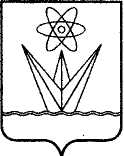 АДМИНИСТРАЦИЯ ЗАКРЫТОГО АДМИНИСТРАТИВНО – ТЕРРИТОРИАЛЬНОГО ОБРАЗОВАНИЯ  ГОРОДА  ЗЕЛЕНОГОРСКА КРАСНОЯРСКОГО КРАЯП О С Т А Н О В Л Е Н И Е22.03.2013            			 г. Зеленогорск                       №  116-пО мерах, направленных на обеспечение выполненияАдминистрацией ЗАТО г. Зеленогорска обязанностей,предусмотренных Федеральным законом «О персональных данных» и принятыми в соответствиис ним нормативными правовыми актами 	В целях выполнения обязанностей, предусмотренных Федеральным законом от 27.07.2006 № 152-ФЗ «О персональных данных» и принятымив соответствии с ним нормативными правовыми актами, на основании постановления Правительства Российской Федерации от 21.03.2012 № 211 «Об утверждении перечня мер, направленных на обеспечение выполнения обязанностей, предусмотренных Федеральным законом «О персональных данных» и принятыми в соответствии с ним нормативными правовыми актами, операторами, являющимися государственными или муниципальными органами», руководствуясь Уставом г. Зеленогорска,ПОСТАНОВЛЯЮ:          1. Утвердить:1.1. Правила обработки персональных данных в Администрации ЗАТО г. Зеленогорска согласно приложению № 1 к настоящему постановлению.1.2. Правила рассмотрения запросов субъектов персональных данных или их представителей согласно приложению № 2 к настоящему постановлению.         	1.3. Правила  осуществления внутреннего контроля соответствия обработки персональных данных требованиям к защите персональных данных  согласно приложению № 3 к настоящему постановлению.         	1.4. Правила работы с обезличенными персональными данными согласно приложению № 4  к настоящему постановлению.         	1.5. Перечень информационных систем персональных данных Администрации ЗАТО г. Зеленогорска согласно приложению № 5  к настоящему постановлению.	1.6. Перечни персональных данных, обрабатываемых в Администрации ЗАТО г. Зеленогорска, согласно приложению № 6 к настоящему постановлению.	1.7. Перечень должностей муниципальной службы, замещение которых предусматривает проведение мероприятий по обезличиванию обрабатываемых персональных данных,  согласно приложению №  7  к настоящему постановлению.1.8. Перечень должностей муниципальной службы, замещение которых предусматривает осуществление обработки персональных данных либо осуществление доступа к персональным данным, согласно приложению №  8  к настоящему постановлению.	1.9. Основные положения, подлежащие включению в должностную инструкцию муниципального служащего, замещающего должность муниципальной службы, в отношении которого принято решение о назначении лицом, ответственным за организацию обработки персональных данных в Администрации ЗАТО г. Зеленогорска, согласно приложению № 9 к настоящему постановлению.	1.10. Типовое обязательство муниципального служащего, непосредственно осуществляющего обработку персональных данных, в случае расторжения с ним трудового договора (контракта) прекратить обработку персональных данных, ставших известными ему в связи с исполнением должностных обязанностей, согласно приложению № 10 к настоящему постановлению. 	1.11. Типовую форму согласия на обработку персональных данных муниципальных служащих и иных субъектов персональных данных согласно приложению № 11 к настоящему постановлению.	1.12. Типовые формы разъяснений субъекту персональных данных юридических последствий отказа предоставить свои персональные данные согласно приложению № 12 к настоящему постановлению.	1.13. Порядок доступа муниципальных служащих и иных лиц в помещения, в которых ведется обработка  персональных данных, согласно приложению № 13  к настоящему постановлению.	2. Специалисту 1 категории по защите информации  Администрации ЗАТО г. Зеленогорска (Коновалов В.Г.)  ознакомить муниципальных служащих и работников Администрации ЗАТО г. Зеленогорска с настоящим постановлением под роспись.	3.  Настоящее постановление вступает в силу в день, следующий за днем его опубликования в газете «Панорама».	4. Контроль за выполнением настоящего постановления возложить на заместителей главы Администрации ЗАТО г. Зеленогорска  по курируемым направлениям.Глава Администрации  ЗАТО  г. ЗеленогорскаВ.В. Панков